Распоред  за online настава/далечинско учење/учење од домана неделно нивоАктив на наставници на чеврто одделение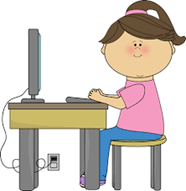 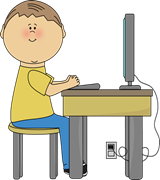                    ООУ „Кири Глигоров“ Центар,СкопјеПериод на реализација 01.06.-04.06.2020год.понеделникРед. бр.предметНаставна содржинаПериод  за реализацијапонеделник1.македонски јазикПодмет и прирок - состави реченици работен лист01.06.2020год.понеделник2.математикаРабота со податоци - работен лист01.06.2020год.понеделник3.англиски јазикI want to buy a map  обработка во презентација01.06.2020год.понеделник4.општество Повторување за општина01.06.2020год.понеделниквторникРед. бр.предметНаставна содржинаПериод  за реализацијавторник1.македонски јазик„Забавна традиција“ - обработка преку презентација02.06.2020год.вторник2.математикаРабота со податоци - работен лист02.06.2020год.вторник3.природни наукиПроверка на знаењата02.06.2020год.вторниквторниксредаРед. бр.предметНаставна содржинаПериод  за реализацијасреда1.македонски јазик„Кој ќе го чува училиштето?“ обработка преку презентација03.06.2020годсреда2.математикаРабота со податоци - работен лист03.06.2020год.среда3.природни наукиПроверка на знаењата - клуч03.06.2020год.среда4.англиски јазикShop detectives – обработка во презентација03.06.2020год.средачетвртокРед. бр.предметНаставна содржинаПериод  за реализацијачетврток1.македонски јазик„Кој ќе го чува училиштето?“ обработка преку презентација04.06.2020год.четврток2.математикаРабота со податоци - работен лист04.06.2020год.четврток3.општествоДа се провериме колку сме научиле?04.06.2020год.четвртокчетвртокпетокНеработен денРед. бр.предметНаставна содржинаПериод  за реализацијапетокНеработен денпетокНеработен денпетокНеработен денпетокНеработен денпетокНеработен ден